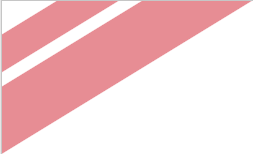                    Έκδοση Προτύπου:  3.01Αυτό το πρότυπο εναρμονίζεται με την έκδοση PM2 Guide V3.0Για την πιο πρόσφατη έκδοση του προτύπου επισκεφτείτε τη σελίδα:https://www.pm2alliance.eu/publications/Η PM² Alliance δεσμεύεται για τη βελτίωση της Μεθοδολογίας PM² και των προτύπων διαχειριστικών εγγράφων που την υποστηρίζουν. Τα πρότυπα διαχειριστικά έγγραφα της PM² Alliance εμπεριέχουν τις  βέλτιστες πρακτικές διαχείρισης έργων και ενσωματώνουν τις προτάσεις και εγκεκριμένες διορθώσεις της κοινότητας.Γίνεται μέλος της PM² Alliance και επισκεφθείτε την ιστοσελίδα της στο  PM² Alliance GitHub για την συνεισφορά σας και την υποβολή προτάσεων:https://github.com/pm2alliance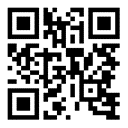 Πρακτικά ΣυνάντησηςΛΟΓΟΤΥΠΟΟργανισμός [Όνομα]Τμήμα [Όνομα]<  Πρακτικά Συνάντησης><Όνομα Έργου>Ημερομηνία:<Ημερομηνία>Έκδοση: <Έκδοση>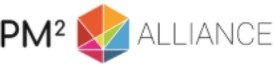 Θέμα:Ημερομηνία/Ώρα:Είδος Συνάντησης:Τοποθεσία:Συνονιστής:Ημερομηνία Έκδοσης:Ονομ/νυμο ΣυμμετέχοντοςΑρχικάΠαρόνΟργανισμός / EmailΘέματα Συζήτησης (Ημερήσια Διάταξη)<Περίληψη των θεμάτων συζήτησης (πχ. σκοπός συνάντησης και περιεχόμενα ημ/σιας διάταξης).>Συζήτηση<Θέματα που συζητήθηκαν και αποτελέσματα συνάντησης>ΑποφάσειςΑποφάσειςΑποφάσειςΑποφάσειςΑ/Α ΑπόφασηςΠεριγραφήΗμ/νία Λήψης ΑπόφασηςΥπευθυνος ΑπόφασηςΗΗ/ΜΜ/ΕΕΑρχικάΕνέργειεςΕνέργειεςΕνέργειεςΕνέργειεςΕνέργειεςΕνέργειεςΑ/Α ΕνέργειαςΗμ/νία ΔημιουργίαςΠεριγραφήΚατάστασηΠροθεσμίαΥπεύθυνοςΗΗ/ΜΜ/ΕΕΑνοικτήΗΗ/ΜΜ/ΕΕΑρχικάΣε εξέλιξηΟλοκληρωμένηΣε αναμονήΠροτεινόμενα Θέματα Συζήτησης της Επόμενης ΣυνάντησηςΠροτεινόμενη Ημ/νία Επόμενης Συνάντησης:Λίστα με προτεινόμενα θέματα συζήτησης της επόμενης συνάντησης.Λίστα με προτεινόμενα θέματα συζήτησης της επόμενης συνάντησης.Λίστα με προτεινόμενα θέματα συζήτησης της επόμενης συνάντησης.Σχετικά ΈγγραφαΤοποθεσίαXYZ.docU:\ProjectX\Documents\